THÔNG TIN TRỌNG TÀI VIÊN ĐẶNG HÙNG VÕ ĐẶNG HÙNG VÕ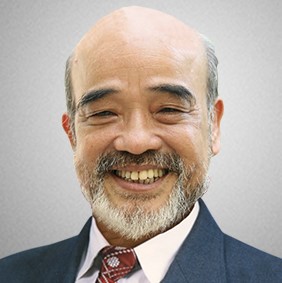 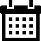 Năm sinh: 1946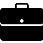 Nghề nghiệp: Tư vấn độc lập; Nguyên Thứ trưởng Bộ Tài nguyên và môi trường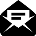 Email : danghungvo@gmail.com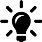 Lĩnh vực hoạt động: Tư vấn Kinh tế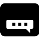 Ngôn ngữ: Tiếng Anh, Tiếng Nga, Tiếng Ba LanHọc vấnHọc vấn1968Cử nhân Toán học, Đại học Tổng hợp Hà Nội1975Cử nhân Kỹ sư trắc địa – bản đồ, Đại học Mỏ - Địa chất Hà Nội1984Tiến sỹ Triết học, Đại học Bách khoa Varsava1988Tiến sỹ Khoa học, Học viện Mỏ - Luyện kim KrakovKinh nghiệmKinh nghiệm1969 – 1976Giảng viên dạy toán học ứng dụng, Khoa Trắc địa và Bản đồ, Đại học Mỏ - Địa chất Hà Nội1976 – 1980Kỹ sư trắc địa, Cục Đo đạc và Bản đồ nhànước1994 – 2002Phó Tổng cục trưởng, Tổng cục Quản lý đất đai1996 – nayGiáo sư về đo đạc, bản đồ và quản lý đất đai, Bộ môn Địa chính, Khoa Địalý, Đại học Khoa học tự nhiên, Đại học Quốc gia Hà Nội2002Tổng cục trưởng, Tổng Cục Quản Lý Đất Đai2002 – 2007Thứ trưởng, Bộ Tài nguyên và Môi trường2007 – nayTư vấn độc lậpChức vụChức vụNguyên Thứ trưởng Bộ Tài nguyên và môi trườngTrọng tài viên, VIACBằng cấp/chứng chỉBằng cấp/chứng chỉ1985Giải thưởng Khoa học, Đại học Bách khoa Varsava2005Giải thưởng Hồ Chí Minh, Giải thưởng Nhà nước về khoa học và công nghệ.